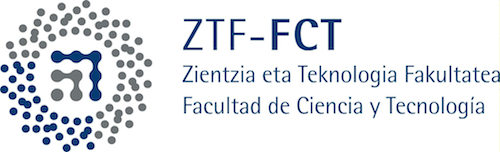 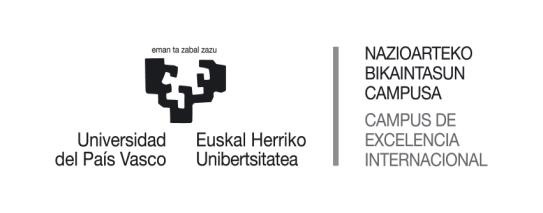 ANEXO IIIINFORME DE VALORACIÓN FINAL DEL TUTOR /A Y CERTIFICADO ACREDITATIVOI. DATOS GENERALESII. DATOS DEL ESTUDIANTEIII. DESCRIPCIÓN DEL PROGRAMA DE PRÁCTICAIV. RELACIÓN DE ACTIVIDADES O TAREAS DESARROLLADAS(Fecha y firma del tutor o tutora)Denominación de la PrácticaNombre y apellidos del Tutor/aEntidad colaboradoraNombre y apellidos del Instructor/aNombre y apellidos del alumno o alumnaTitulación en la que está matriculado/aAño académicoDepartamento de la Entidad en la que ha sidoasignadoPeriodo de realización de las prácticasNº total de horasDescripción de actividades o tareas desarrolladasConocimientos, capacidades o competenciasadquiridas1.2.(…)VALORACIÓN DETALLADA DE TAREAS DESARROLLADAS (Valore detalladamente las actividades realizadas dentro de cada una de las tareas propuestas para la práctica, así como sus principales resultados o conclusiones. No sobrepasar la extensión total de 1 páginas)Listado de tareas:Muy BuenaBuenaRegularMala1. 2.(…)